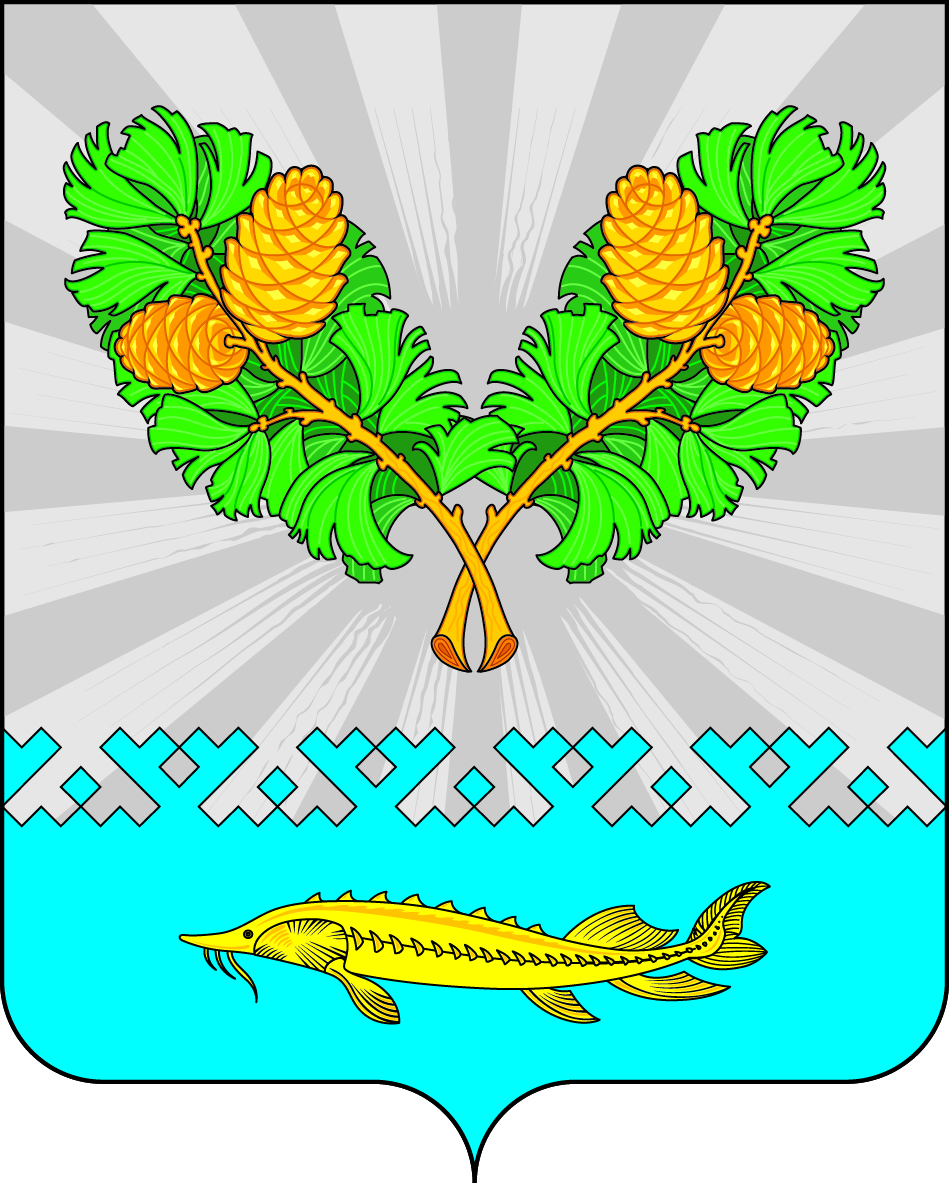 О внесении изменений в постановление администрации сельского поселения Карымкары от 22.06.2022 № 78-п «Об утверждении Административного регламента предоставления муниципальной услуги «Принятие на учет граждан в качестве нуждающихся в жилых помещениях»В соответствии с Федеральным законом от 27.07.2010 № 210-ФЗ «Об организации предоставления государственных и муниципальных услуг»,  Федеральным законом от 16.12.2019 №439-ФЗ «О внесении изменений в Трудовой кодекс Российской Федерации в части формирования сведений о трудовой деятельности в электронном виде»:1. Внести изменения в постановление администрации сельского поселения Карымкары от 22.06.2022 № 78-п «Об утверждении Административного регламента предоставления муниципальной услуги «Принятие на учет граждан в качестве нуждающихся в жилых помещениях»:1.1 в абз. 13 п. 13 административного регламента предоставления муниципальной услуги «Принятие на учет граждан в качестве нуждающихся в жилых помещениях» слова «копия трудовой книжки для неработающих трудоспособных граждан;» заменить на: «копия трудовой книжки и (или) сведения о трудовой деятельности для неработающих трудоспособных граждан, оформленные в установленном законодательством порядке». 2. Обнародовать постановление путем размещения его на официальном сайте сельского поселения Карымкары в информационно-телекоммуникационной сети «Интернет».3.  Контроль за исполнением постановления оставляю за собой.Глава сельского поселения Карымкары 				                                    Ф.Н. СемёновПОЯСНИТЕЛЬНАЯ ЗАПИСКАк постановлению администрации сельского поселения Карымкары от  28.06.2022 г. № 82-п «О внесении изменений в постановление администрации сельского поселения Карымкары от 22.06.2022 № 78-п «Об утверждении Административного регламента предоставления муниципальной услуги «Принятие на учет граждан в качестве нуждающихся в жилых помещениях»В соответствии со ст.ст.66, 66.1 Трудового кодекса РФ предусмотрено ведение работодателями трудовой книжки либо формирование в электронном виде информации о трудовой деятельности и трудовом стаже работника.Вместе с тем постановление администрации сельского поселения Карымкары от 22.06.2022 № 78-п «Об утверждении Административного регламента предоставления муниципальной услуги «Принятие на учет граждан в качестве нуждающихся в жилых помещениях» содержит требование к заявителям предоставлять среди прочих документов лишь копию трудовой книжки, заверенной работодателем.Тем самым в действующей редакции Административного регламента закреплены положения, исключающие возможность предоставления заявителями в уполномоченные органы иных сведений о трудовой деятельности, оформленных в установленном законодательством порядке.С учетом изложенного, имеется необходимость приведения Административного регламента в соответствие с требованиями ст.66.1 Трудового кодекса РФ, Федеральных законов от 16.12.2019 №439-ФЗ «О внесении изменений в Трудовой кодекс Российской Федерации в части формирования сведений о трудовой деятельности в электронном виде», от 31.07.2020 №268-ФЗ «О внесении изменений в отдельные законодательные акты Российской Федерации» принятых в целях реализации федерального проекта «Нормативное регулирование цифровой среды» национальной программы «Цифровая экономика Российской Федерации».Заместитель прокурора района                                                                                           Ю.В. МитинаАДМИНИСТРАЦИЯ СЕЛЬСКОГО ПОСЕЛЕНИЯ КАРЫМКАРЫОктябрьского районаХанты-Мансийского автономного округа - Югры       ПОСТАНОВЛЕНИЕАДМИНИСТРАЦИЯ СЕЛЬСКОГО ПОСЕЛЕНИЯ КАРЫМКАРЫОктябрьского районаХанты-Мансийского автономного округа - Югры       ПОСТАНОВЛЕНИЕАДМИНИСТРАЦИЯ СЕЛЬСКОГО ПОСЕЛЕНИЯ КАРЫМКАРЫОктябрьского районаХанты-Мансийского автономного округа - Югры       ПОСТАНОВЛЕНИЕАДМИНИСТРАЦИЯ СЕЛЬСКОГО ПОСЕЛЕНИЯ КАРЫМКАРЫОктябрьского районаХанты-Мансийского автономного округа - Югры       ПОСТАНОВЛЕНИЕАДМИНИСТРАЦИЯ СЕЛЬСКОГО ПОСЕЛЕНИЯ КАРЫМКАРЫОктябрьского районаХанты-Мансийского автономного округа - Югры       ПОСТАНОВЛЕНИЕАДМИНИСТРАЦИЯ СЕЛЬСКОГО ПОСЕЛЕНИЯ КАРЫМКАРЫОктябрьского районаХанты-Мансийского автономного округа - Югры       ПОСТАНОВЛЕНИЕАДМИНИСТРАЦИЯ СЕЛЬСКОГО ПОСЕЛЕНИЯ КАРЫМКАРЫОктябрьского районаХанты-Мансийского автономного округа - Югры       ПОСТАНОВЛЕНИЕАДМИНИСТРАЦИЯ СЕЛЬСКОГО ПОСЕЛЕНИЯ КАРЫМКАРЫОктябрьского районаХанты-Мансийского автономного округа - Югры       ПОСТАНОВЛЕНИЕАДМИНИСТРАЦИЯ СЕЛЬСКОГО ПОСЕЛЕНИЯ КАРЫМКАРЫОктябрьского районаХанты-Мансийского автономного округа - Югры       ПОСТАНОВЛЕНИЕАДМИНИСТРАЦИЯ СЕЛЬСКОГО ПОСЕЛЕНИЯ КАРЫМКАРЫОктябрьского районаХанты-Мансийского автономного округа - Югры       ПОСТАНОВЛЕНИЕ«28»июня2022г.№82-пп. Карымкарып. Карымкарып. Карымкарып. Карымкарып. Карымкарып. Карымкарып. Карымкарып. Карымкарып. Карымкарып. Карымкары